Opgave 	5	Construeer de gelijkzijdige Δ ABC, als gegeven is: AB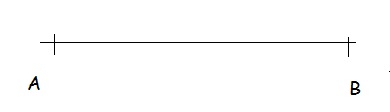 Hulpschets:Constructie:Constructiebeschrijving: